FITUR 2019La Ruta del Vino Ribera del Duero, un destino para disfrutar con todos los sentidos Catas, maridajes con chocolate, turismo de naturaleza o juegos on line son algunas de las propuestas que acercarán a los visitantes de la Feria de TurismoAranda de Duero, 18 de enero de 2019.- El aroma de sus vinos, la vista de sus paisajes, el sonido de su naturaleza, el tacto de sus históricas piedras, el gusto de descubrirlo todo en una misma zona... La Ruta del Vino Ribera del Duero estará presente en la Feria Internacional de Turismo (FITUR), que se celebra del 23 al 27 de enero en Madrid, con una propuesta que invita a disfrutarla con los cinco sentidos, gracias a las diferentes experiencias que proponen sus asociados.La presencia de la Ruta del Vino Ribera del Duero en la capital arrancará el lunes 21 participando en un evento organizado por la Diputación de Valladolid en el hotel Meliá Castilla con la presencia de medios de comunicación, agencias de viajes, mayoristas y minoristas, entre otros profesionales invitados. Además del espacio en el que la Ruta difundirá sus riquezas, algunos adheridos llevarán a cabo actividades que acercarán los sabores y aromas de la Ribera del Duero a los asistentes.Una cata maridada con chocolate, a cargo de Finca Villacreces, un taller de coctelería  de Matarromera o las catas guiadas de Arzuaga Navarro o Protos son algunas de las experiencias a las que podrán acercarse los asistentes al evento, que también degustarán las delicias de Enoteca El Zaguán, Terra Ibérica o Renedo Gourmet. Asimismo tendrán la oportunidad de conocer las propuestas de las bodegas Portia, Rodero, PradoRey o Viña Mambrilla, las agencias Ribiértete, Experiencias Ribertour o TopRibera/Viajes Bayo y el hotel Castilla Termal.Experiencias RiberaYa en FITUR, la Ruta del Vino Ribera del Duero formará parte de la propuesta de la Junta de Castilla y León para promocionar las siete rutas del vino de la comunidad. Además de la inclusión de material promocional en su stand, premiará con experiencias tan atractivas como un picnic sobre ruedas en Finca Villacreces o visitas al Museo de los Aromas, las bodegas de Ribera o el Monasterio de La Vid, a aquellos que secunden una actividad en redes sociales. El stand será un espacio dinámico durante toda la feria: Bodegas Arzuaga Navarro realizará una cata guiada a las 14:00 horas del miércoles 23, Abubilla Ecoturismo presentará el amplio abanico de posibilidades en turismo de naturaleza que ofrece Ribera del Duero el viernes 25, a las 18:00 horas, y Bodegas Viña Mayor impartirá el taller ‘Crea tu propio vino’ el domingo 27 a las 11:45 horas.Además Ribera del Duero, junto a la Ruta del Vino Arlanza, ha organizado un acto promocional implicando a los visitantes en un divertido concurso que difundirá la riqueza enoturística de la provincia, con la colaboración de la Diputación Provincial.Por último,  una vez más Ribera del Duero explicará en FITUR que es una ruta inteligente y presentará las nuevas placas personalizadas desarrolladas por Sismotur que, con solo escanear un código QR, facilitarán al usuario un viaje diseñado por la zona.__________________________________________________________________________________Sobre la Ruta del Vino Ribera del Duero La Ruta del Vino Ribera del Duero recorre las cuatro provincias castellanoleonesas que engloba la Denominación de Origen homónima, Burgos, Segovia, Soria y Valladolid. Se extiende por una franja de 115 kilómetros de este a oeste y apenas 35 de norte a sur y cuenta con más de 21.000 hectáreas de viñedo. Está integrada por 265 asociados y adheridos. Entre ellos se encuentran 57 municipios, cinco asociaciones, incluido el Consejo Regulador de la Denominación de Origen Ribera del Duero, 56 bodegas, 48 alojamientos, 30 restaurantes y 24 museos y centros de interpretación, entre ellos seis dedicados en exclusiva al vino. Enotecas y comercios, establecimientos de ocio y oficinas de turismo completan el listado de adhesiones a este itinerario turístico.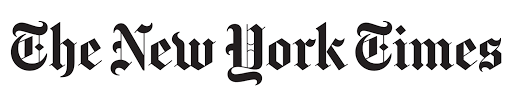 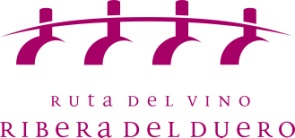 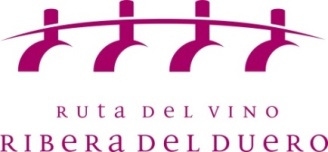 Contactos para  entrevistas:Miguel Ángel Gayubo (Presidente Ruta del Vino Ribera Duero)Virginia Villanueva (Gerente Ruta Vino Ribera Duero) 947 10 72 54 – 637 82 59 87SCRIBO COMUNICACIÓNinfo@scribo.es Tel: 947 55 93 28Móvil: 626 107 065 (Aurora  o Nieves)